Годовая бухгалтерская отчетность учреждения: https://bus.gov.ru/agency/187991/register-info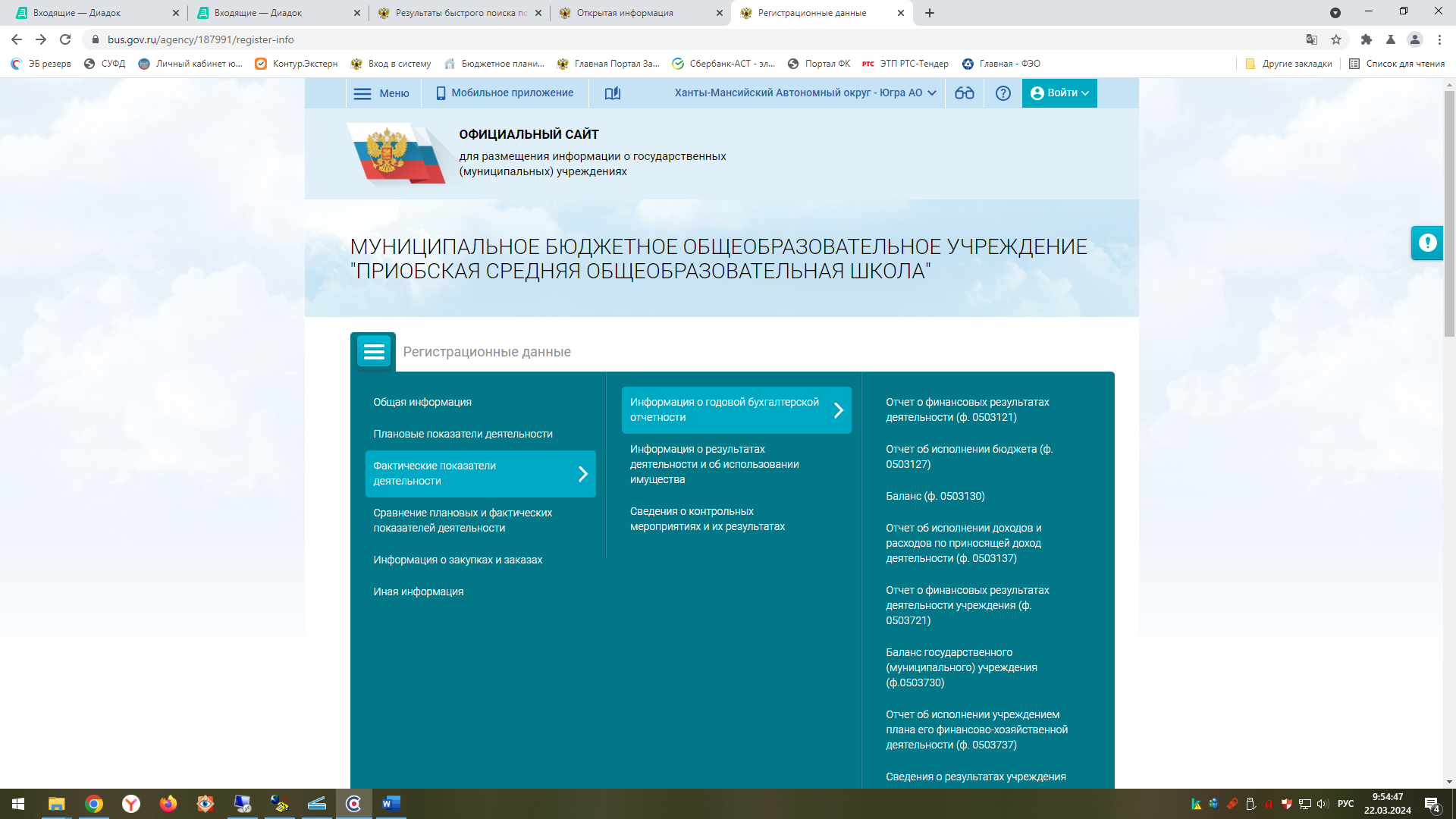 